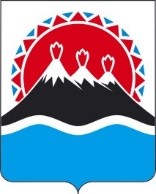 МИНИСТЕРСТВО ТРУДА И РАЗВИТИЯ КАДРОВОГО ПОТЕНЦИАЛА КАМЧАТСКОГО КРАЯПРИКАЗ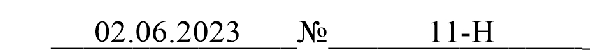 г. Петропавловск-КамчатскийО Межведомственной комиссии по обеспечению своевременной выплаты заработной платы и содействию в осуществлении контроля за полнотой уплаты налогов (сборов) в бюджеты всех уровней и страховыхвзносовВ целях обеспечения согласованных действий территориальных органов федеральных органов исполнительной власти по Камчатскому краю, исполнительных органов Камчатского края, государственных внебюджетных фондов, других заинтересованных организаций в решении задач ликвидации задолженности по выплате заработной платы и уплате налогов (сборов) в бюджеты всех уровней и страховых взносов в государственные внебюджетные фондыПРИКАЗЫВАЮ:Образовать Межведомственную комиссию по обеспечению своевременной выплаты заработной платы и содействию в осуществлении контроля за полнотой уплаты налогов (сборов) в бюджеты всех уровней и страховых взносов.Утвердить Положение о Межведомственной комиссии по обеспечению своевременной выплаты заработной платы и содействию в осуществлении контроля за полнотой уплаты налогов (сборов) в бюджеты всех уровней и страховых взносов согласно приложению 1.Утвердить состав Межведомственной комиссии по обеспечению своевременной выплаты заработной платы и содействию в осуществлении2контроля за полнотой уплаты налогов (сборов) в бюджеты всех уровней и страховых взносов согласно приложению 2.Настоящий приказ вступает в силу после дня его официального опубликования.Исполняющий обязанности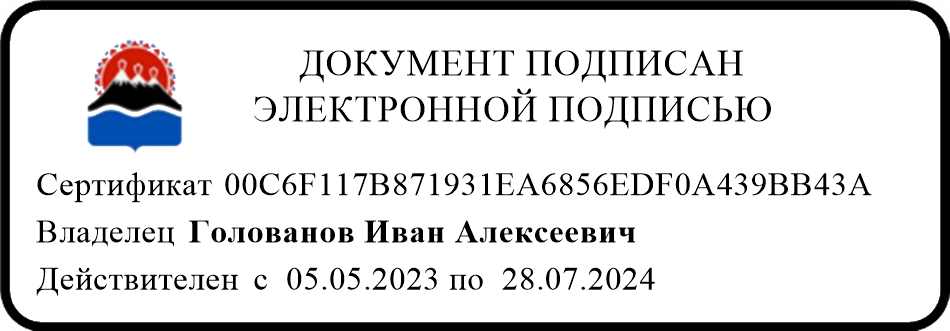 Министра	И.А. ГоловановПриложение 1к приказу Министерства труда и развития кадрового потенциала Камчатского краяот [Номер документа] № [Дата регистрации]Положение о Межведомственной комиссии по обеспечению своевременной выплаты заработной платы и содействию в осуществлении контроля за полнотой уплаты налогов (сборов) в бюджеты всех уровней и страховых взносовОбщие положенияМежведомственная комиссия по обеспечению своевременной выплаты заработной платы и содействию в осуществлении контроля за полнотой уплаты налогов (сборов) в бюджеты всех уровней и страховых взносов (далее - Комиссия) образована в целях организации взаимодействия и координации исполнительных органов Камчатского края с территориальными органами федеральных исполнительных органов в Камчатском крае, органами местного самоуправления муниципальных образований в Камчатском крае по вопросам обеспечения своевременной выплаты заработной платы, полнотой поступлений страховых взносов в государственные внебюджетные фонды на территории Камчатского края.В состав Комиссии входят председатель Комиссии, заместитель председателя Комиссии, секретарь Комиссии и иные члены Комиссии.Комиссия является координирующим органом, ее решения носят рекомендательный характер.Комиссия в своей деятельности руководствуется Конституцией Российской Федерации, федеральными законами, правовыми актами Президента Российской Федерации, Правительства Российской Федерации, законами и иными нормативными правовыми актами Камчатского края, а также настоящим Положением.Комиссия осуществляет свою деятельность во взаимодействии с исполнительными органами государственной власти Камчатского края, территориальными органами федеральных органов исполнительной власти по Камчатскому краю, органами местного самоуправления муниципальных образований в Камчатском крае, а также заинтересованными организациями, представители которых не входят в состав Комиссии.2. Основные цели и задачи КомиссииОсновными целями Комиссии являются содействие своевременной выплате заработной платы и ликвидации ее задолженности, выработка предложений о принятии эффективных мер к организациям - должникам, а также реализация мер, направленных на обеспечение максимального поступления налогов (сборов) в бюджеты всех уровней и страховых взносов в государственные внебюджетные фонды.К основным задачам Комиссии относятся:координация взаимодействия исполнительных органов Камчатского края с территориальными органами федеральных органов исполнительной власти по Камчатскому краю, органами местного самоуправления муниципальных образований в Камчатском крае, других заинтересованных организаций по вопросам несвоевременной выплаты заработной платы и уплаты налогов (сборов) в бюджеты всех уровней и страховых взносов в государственные внебюджетные фонды;выявление причин сокрытия и неуплаты налогов и сборов в бюджеты всех уровней и в государственные внебюджетные фонды;подготовка предложений по пресечению схем ухода организаций от уплаты налогов и сборов в бюджеты всех уровней и в государственные внебюджетные фонды;выработка рекомендаций по организации контроля за поступлением налогов и сборов в бюджеты всех уровней и в государственные внебюджетные фонды;разработка предложений по применению эффективных мер к организациям, имеющим наибольшую задолженность по выплате заработной платы, перечислению налогов и сборов в бюджеты всех уровней и в государственные внебюджетные фонды.3. Организационные основы деятельности КомиссииОсновной формой работы Комиссии является проведение заседаний и принятие решений по рассматриваемым вопросам.Состав	Комиссии	утверждается	приказом	Министерства	труда	и развития кадрового потенциала Камчатского края.Заседание Комиссии ведет председатель Комиссии.Заседания Комиссии считаются правомочными, если на них присутствует более половины ее членов.Решения Комиссии принимаются простым большинством голосов членов Комиссии, присутствующих на заседании, путем открытого голосования.В	случае	равенства	голосов	решающим	голосом	является	голос председателя Комиссии.Решения Комиссии оформляются протоколами, которые подписываются председателем Комиссии.Заседания Комиссии проводятся по мере необходимости, но не реже одного раза в полугодие.Организационно-техническое обеспечение деятельности Комиссии осуществляется Министерством труда и развития кадрового потенциала Камчатского края.Комиссия вправе принимать решение о создании рабочих групп по вопросам обеспечения своевременной выплаты заработной платы работникам.4. Права и обязанности Комиссии, ее председателя, заместителя председателя, членов Комиссии и секретаряКомиссия для выполнения возложенных на нее задач имеет право:запрашивать и получать в установленном порядке от соответствующих территориальных органов федеральных органов исполнительной власти по Камчатскому краю, исполнительных органов Камчатского края, органов местного самоуправления муниципальных образований в Камчатском крае, а также организаций и работодателей необходимую информацию по вопросам, относящимся к компетенции Комиссии;приглашать и заслушивать на заседаниях Комиссии представителей руководства организаций по вопросам нарушения трудового и налогового законодательства в части несвоевременной выплаты заработной платы, сокрытия и (или) неуплаты налогов (сборов) в бюджеты всех уровней и страховых взносов в государственные внебюджетные фонды;подготавливать рекомендации и предложения по принятию в установленном порядке соответствующих мер оперативного реагирования по вопросам ликвидации задолженности по заработной плате и (или) по уплате налогов и сборов;запрашивать и получать информацию от соответствующих комиссий, образованных органами местного самоуправления муниципальных образований в Камчатском крае, в целях повышения ответственности организаций за несвоевременную выплату заработной выплаты, неполноту и несвоевременность перечисления налогов и сборов.Председатель Комиссии:возглавляет Комиссию, организует ее деятельность;ведет заседание Комиссии и подписывает протокол заседания Комиссии.Заместитель председателя Комиссии в отсутствие председателя Комиссии исполняет обязанности председателя Комиссии.Члены Комиссии имеют право вносить предложения и замечания по повестке заседания Комиссии, предлагать вопросы для рассмотрения Комиссией.Члены Комиссии обязаны информировать Комиссию о результатах выполнения поручений Комиссии, принимать участие в организации и контроле за исполнением решений Комиссии.Решения Комиссии принимаются большинством голосов от числа членов Комиссии, участвующих в заседании Комиссии. В случае равенства голосов, голос председательствующего является решающим.Секретарь Комиссии (или лицо, временно исполняющее его обязанности) обязан:уведомлять членов Комиссии и приглашенных о времени и месте проведения очередного заседания и о повестке заседания;оформлять протокол заседания, представлять его на подпись председателю Комиссии в срок не позднее 5 рабочих дней со дня заседания Комиссии;вести делопроизводство Комиссии;направлять копии протоколов заседаний Комиссии членам Комиссии, руководителям территориальных органов федеральных органов исполнительной власти, органов местного самоуправления муниципальных образований, иных организаций, вопросы которых рассматривались на заседании Комиссии.Приложение 2 к приказу Министерства труда и развития кадрового потенциала Камчатского краяот [Номер документа] № [Дата регистрации]СоставМежведомственной комиссии по обеспечению своевременной выплаты заработной платы и содействию в осуществлении контроля за полнотой уплаты налогов (сборов) в бюджеты всех уровней и страховых взносов(далее – Комиссия)СивакВиктория Ивановназаместитель Председателя Правительства Камчатского края, председатель Комиссии;НиценкоНаталья БорисовнаМинистр труда и развития кадрового потенциала Камчатского края, заместитель председателя Комиссии;БолтовскаяНаталья Анатольевнареферент отдела трудовых отношений Министерства труда и развития кадрового потенциала Камчатского края, секретарь Комиссии;БутылинАлександр НиколаевичМинистр финансов Камчатского края;ГуськоИван Игоревичсотрудник Управления федеральной службы безопасности       по       Камчатскому        краю (по согласованию);ЗиминАндрей ВладимировичУполномоченный	по	правам	человека	в Камчатском крае (по согласованию);МандрикИнга Эйнаровназаместитель Министра экономического развития Камчатского края;КецкоКонстантин Вадимовичзаместитель начальника управления экономической безопасности и противодействия коррупции УМВД России по Камчатскому краю– начальник отдела № 2 (по согласованию);КириличМаксим АлексеевичПредседатель Федерации профсоюзов Камчатки (по согласованию);КолгинДаниил АлександровичРуководитель Государственной инспекции труда в Камчатском крае (по согласованию);КостылевАлексей ВладеленовичПредседатель       Общественной	палаты Камчатского края, Директор филиала ФГУПВГТРК «Государственная телевизионная и радиовещательная      компания      «Камчатка» (по согласованию);РоманенкоЮлия ВасильевнаЗаместитель руководителя Управления федеральной налоговой службы по Камчатскому краю (по согласованию);СорокинаЕвгения Анатольевназаместитель руководителя Территориального органа Федеральной службы государственной статистики        по         Камчатскому         краю (по согласованию);СыроваткоИгорь Александровичпредставитель регионального объединения работодателей «Камчатское объединениеработодателей социальных учреждений», директор КГАУ «Елизовский дом-интернат психоневрологического типа» (по согласованию);Шалфицкий Андрей Георгиевичзаместитель управляющего Отделением Фонда пенсионного и социального страхования Российской Федерации по Камчатскому краю (по согласованию).